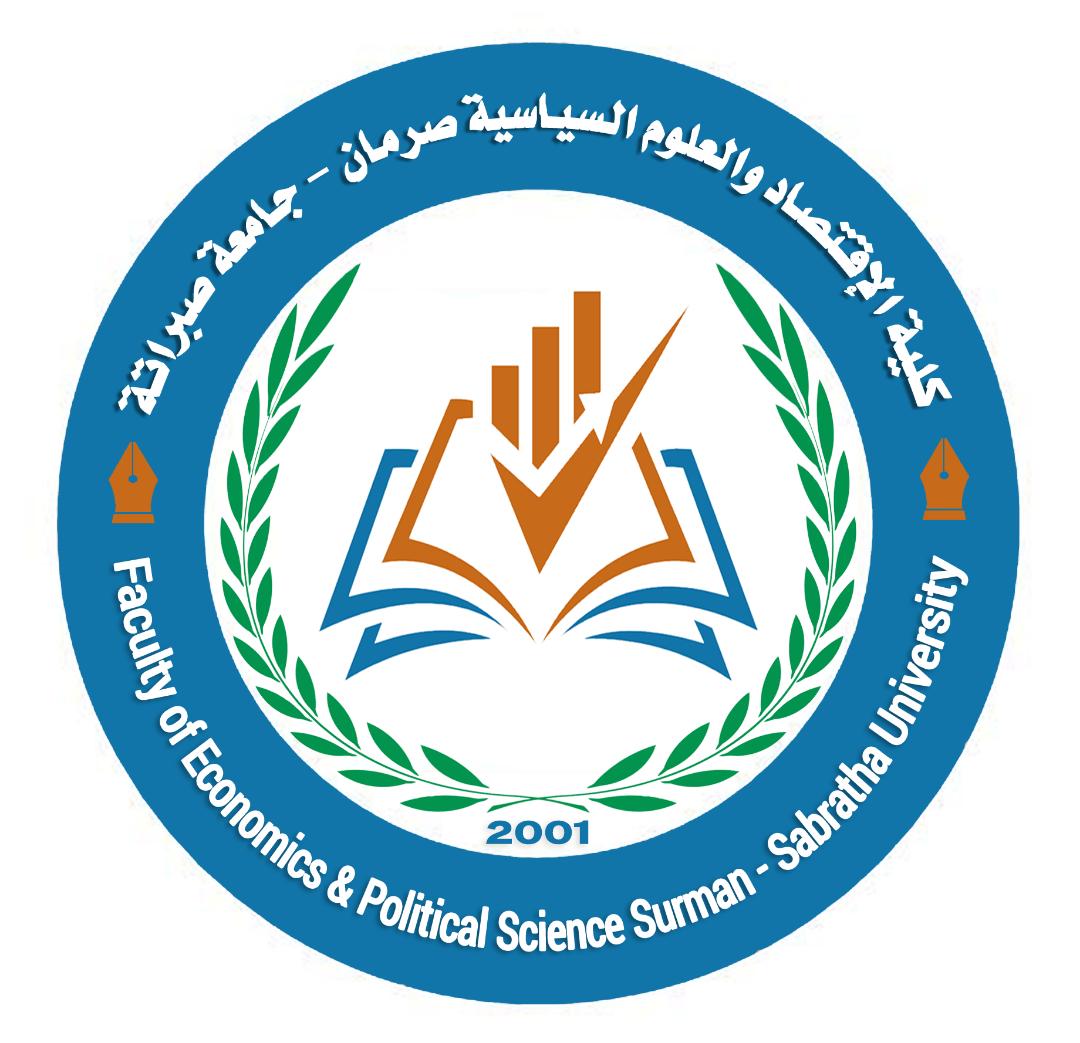 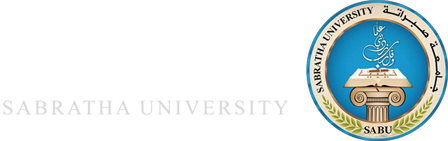 كلية الاقتصاد والعلوم السياسية- صرمانالسيرة الذاتية*************أولاً- الـبـيـانـات الـشـخـصـيـةالمؤهلات الـعـلـمـيـةثانياً-  الخبرات الأكاديمية والمهنية والمشاركات في اللجان:ثالثاً- الدورات:رابعاً- الانتاج العلمي والبحوث- أ - (المجلات العلمية):ب- )المؤتمرات العلمية(: خامساً- أعمال تحت الانجاز:سادساً- المشاركات الأخرى:الاسمفائزة احمد  محمد بارودمكان الاقامةصرمانتاريخ ومكان الميلاد 1970 / صرمانالجنسيةليبيةجهة العملجامعة صبراتة-كلية الاقتصاد والعلوم السياسية صرمانالحالة الاجتماعيةعزباءالقسم العلميقسم الإدارةالتخصص الدقيقإدارة وتنظيمالدرجة العلمية الحاليةمساعد محاضررقم الهاتفالبريد الالكترونيFaizolibya@gmail.comFaizolibya@gmail.comFaizolibya@gmail.comالوظيفةجهة العملالفترة الزمنيةالفترة الزمنيةالوظيفةجهة العملمنالىمجلس التخطيط الوطني /مكتب التوثيق والمعلومات  مجلس التخطيط الوطني 20052014الملتقي التدريبي الأول معا لنشر  ثقافة التدريب  الاكاديمية العربية الاوربية 3/11/20235/11/2023عنوان الدورةجهة منفذ الدورةتاريخ الدورةالتخطيط الاقتصادي  المركز  العام للبحوث والاستشارات والتدريب جامعة بنغازي24/11/2010دورة نظم المعلومات الإدارية المركز العام للبحوث والاستشارات والتدريب جامعة بنغازي29/1-2/2 /2011دورة إدارة الموارد البشرية المركز العام للبحوث والاستشارات والتدريب جامعة بنغازي12-16/2/2011رخصة القيادة الدولية  في الحاسوب والتعليم عن بعدشركة التصميم الدقيق والتقنية المعلومات لبرمجة الكمبيوتر 4-22/9/2021دورة اعداد وكتابة المراسلات والتقارير الإدارية معهد تنمية الموارد البشرية بالأكاديمية الليبية للدراسات العليا 8-12/1/2023دورة اعداد المدربين TOT نقابة مدربين طرابلس23/11/2023دورة اساسيات تسويق المشاريع الصغرى اونلاين باشراف المجلس الاعلي الوطني للمراة الليبية منصة اليسار الدولية للتدريب 20-22/1/2024مقدمة الى إدارة المشاريع الاحترافية باستخدام الذكاء الصناعي  اونلايند. طلعت العوضي 11-14/2024عنوان البحثاسم المجلةتاريخ النشر	اثر الشفافية الإدارية في الحد من الفساد الإداري مجلة العلوم  الشاملة رقدالين شهر 3/2024عنوان البحثاسم المؤتمرمكان انعقاد المؤتمرالتاريخعنوان النشاط العلمينوع المشاركةعنوان النشاط العلمينوع المشاركةالتاريخحضورمداخلة